南通大学化学化工学院学院2024年硕士研究生招生调剂复试考生须知我院2024年硕士研究生招生调剂复试采取网络远程复试的方式进行，复试时间为4月8日，请参加我院本批次调剂复试的考生认真阅读以下要求，提前做好准备。一、关于网络远程复试学生端所需设备及环境要求请参加网络远程复试的考生提前准备好网络远程复试所需的硬件设备，调剂复试前按各学院通知要求进行测试，以保证复试正常进行。复试平台选用 “钉钉”系统。1.设备配置基础要求：（1）用于复试设备：1台笔记本电脑或台式电脑、摄像头、麦克风和音箱。（2）用于监控复试环境的设备：1部智能手机或笔记本电脑或台式电脑（须带有摄像头）。（3）网络良好能满足复试要求。（需提前测试设备和网络，须保证设备电量充足、网络连接正常，确保余额充足。）2.操作硬、软件要求：（1）电脑操作系统建议为Windows 7及以上版本（不支持苹果操作系统），提前下载最新版Chrome浏览器（电脑端、手机端安卓、苹果用户，下载地址：https://www.google.cn/intl/zh-CN/chrome/）。（2）手机需具有高质量视频通话功能，建议准备手机支架。下载最新版学信网APP（网址https://www.chsi.com.cn/wap/download.jsp），并注册学信网账号。（3）电脑与手机均下载并注册钉钉（网址为https://www.dingtalk.com）。3.复试环境要求：选择安静、无干扰、光线适宜、网络信号良好、相对封闭的场所准备复试。不得选择培训机构、网吧、商场、广场等影响音视频效果和有损复试严肃性的场所。面试过程中，面试房间内除考生本人外不能有其他任何人员。4.设备摆放要求：主设备正向面对考生，视频中考生界面底端始终不得高于腹部，双手须全程在视频范围内。用于监控的电脑或手机摄像头需摆放在考生侧后方（与考生后背面成45度角），能够全程拍摄考生本人和电脑屏幕。5.个人仪表要求：复试过程中将采集考生图像信息，并进行身份识别审核。考生不能过度修饰仪容，不得佩戴墨镜、帽子、头饰、口罩等，头发不得遮挡面部，保证视频中面部图像清晰。6.复试过程中，连接登录复试系统的设备不允许再运行其他网页或软件，须处于免打扰状态，保证复试过程不受其他因素干扰或打断，不得与外界有任何音视频交互，房间内其他电子设备必须关闭。7.如考生确有特殊情况不具备网络远程复试条件，请及时联系报考学院。8.诚信复试：复试是研究生招生考试的重要组成部分，考生要确保所提交材料真实，诚信守规参加复试。按照研究生招生考试相关保密管理规定，任何人员（含考生）和机构（学校授权除外）不得对复试过程录音录像、拍照、截屏或者网络直播，不得传播试题等复试内容，否则将依据相关规定追究相关人员责任。二、缴纳复试费考生复试前须缴纳复试费（80元/生），网络远程复试考生在面试系统中缴费。未缴纳复试费者不得参加复试；已缴纳者如因本人原因未能参加复试或因个人未如实填报相关信息而导致的无法参加复试，我校不予退费。三、报考资格审查参加网络远程复试的考生资格进行网络线上审查。考生须按照要求通过指定方式、在规定时间内提交相关材料。请按以下顺序扫描成1个PDF文档。1.南通大学诚信网络远程复试承诺书；2.初试准考证；3.有效身份证件原件（正反面），同时提供一张考生本人手持身份证拍摄的照片，见下图示例；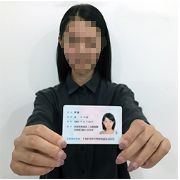 4.应届生须提供学生证和“教育部学籍在线验证报告”（有效验证期内）和在校历年学习成绩单（加盖公章）；5.往届生须提供学历学位证书、本科学习成绩单（加盖考生档案所在单位人事部门公章）及“教育部学历证书电子注册备案表”或“教育部学历认证报告”原件；6.境外学历的考生提供教育部留学服务中心《国（境）外学历学位认证书》原件；7.思想品德考核表（思想政治情况表须由考生学习、工作或档案所在单位填写本表，并签字、盖章后，由考生通过复试平台上传；应届考生由学习所在单位出具考核意见，其他考生由工作所在单位或人事档案托管单位出具考核意见）；8.身体健康承诺书；9.自考生须提供自考准考证；10.“退役大学生士兵”专项计划考生须提供“入伍批准书”和“退出现役证”原件；11.大学英语四六级成绩单、计算机等级证书；12.科研成果佐证材料以及校级以上学科竞赛获奖证书。考生须在4月8日17:00之前将以上材料电子档1203192201@qq.com，复试资格审查不符合规定者，不予复试。四、考生复试各阶段注意事项（一）复试之前1.复试通知发送后，学院会在 “钉钉”系统按面试组建立面试群，用于通知发布，请考生及时在手机上下载钉钉并实名注册，及时通过邀请。2.考生复试设备调试时上交复试费，并发送资格审查材料、诚信承诺书等材料。(资料包小于50M)3.为确保复试顺利进行，考生须参加学院组织的复试系统测试。系统测试时的环境和设备应和正式复试一致。（二）复试当天1.考生登录“钉钉”系统，按照系统提示进行实人验证、视频和音频设备的调试，并按照面试时间进入相应考场候考，待接收到考官发送的面试邀请时点击接通，并用手机扫描二维码接通二机位。注意事项： “钉钉”系统必须下载最新版。2.系统随机生成考生的面试序号，考官会按照面试顺序给相应考生发送面试邀请。考生按照要求进行答题。3.面试结束时，考官在系统结束面试，并邀请下一位考生进入面试。